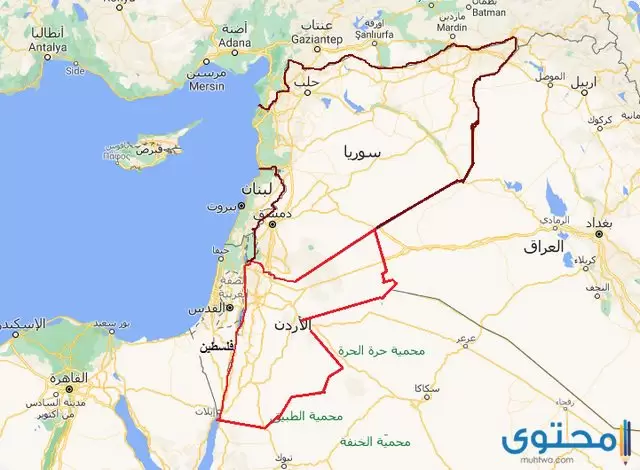 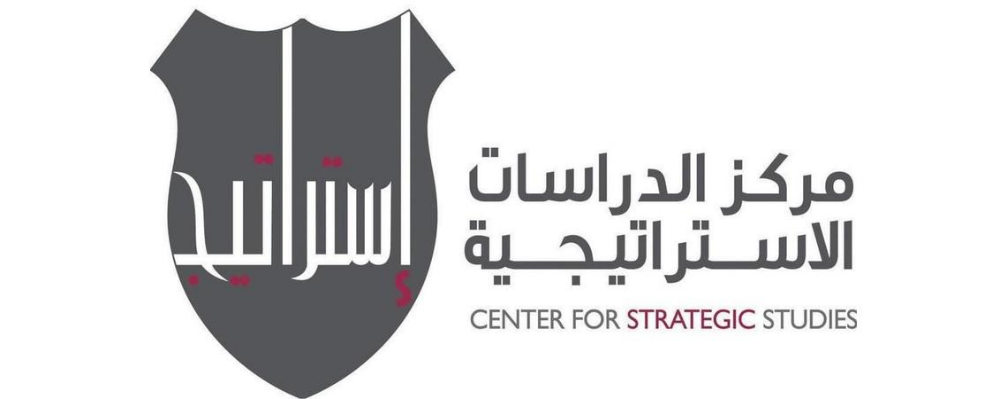 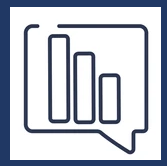 استطلاع للرأي العام حول:الأوضاع في سورية ومستقبل الحللمزيد من المعلومات أو الاستفسار يُرجى الاتصال بمركز الدراسات الاستراتيجية على العنوان:دائرة استطلاعات الرأي والمسوح الميدانية - هاتف: 5300100 (6 962) - فاكس: 5355515 (6 962)البريد الالكتروني: w.alkhatib@css-jordan.org - polling@css-jordan.orgيرجى العلم بأن الآراء الواردة في الاستطلاع تمثل وجهة نظر المستطلعين فقط، ولا تمثل بالضرورة وجهة نظر المركز، أو الجامعة الأردنية، أو العاملين فيهما. مقدمة مع تطور العلاقات الأردنية السورية بما في ذلك فتح الحدود البرية (معبر جابر) امام حركة الشحن والمسافرين، والحديث عن نقل الغاز المصري الى لبنان عن طريق الأردن وسورية. ومن ضمن سلسلة استطلاعات نبض الشارع الأردني، قام مركز الدراسات الاستراتيجية في الجامعة الأردنية بتنفيذ دراسة حول الأوضاع في سورية ومستقبل الحل.حيث هدف الاستطلاع الى التعرف على رأي الأردنيين في: قراءة عامة للمشهد السوري (النظرة العامة)	تداعيات الأزمة السورية على الأردن	العلاقات الأردنية السورية	مستقبل اللاجئين السوريين في الأردن	الأطراف/التدخلات الخارجية في سورية	الأوضاع الراهنة في سورية والنظرة المستقبلية	المستقبل السوري	تم تنفيذ هذا الاستطلاع في الفترة ما بين 14-19/10/2021. وبلغ حجم العينة الوطنية 1208 شخصاً ممن تزيد أعمارهم ال-18 سنة، وبنسبة 50 % ذكوراً و50 % إناثاً، تم اختيارهم بشكل عشوائي من 150 موقعاً تغطي المملكة الأردنية الهاشمية كافة. وشارك في تنفيذ هذا الاستطلاع خمسة عشر باحثة مكتبية/ حيث كانت نسبة هامش الخطأ في العينة الوطنية (±2.5) عند مستوى ثقة (95.0%). استطلاع حول"الأوضاع في سورية ومستقبل الحل"الاردنيون و التقارب الاردني السوري:رغم عزوف ثلثي الأردنيين "لغز الثلثين يظهر مجدداً" عن متابعة مجريات الاحداث في سورية حيث يتابعها (35%) منهم، هذا في المجمل العام، الا أن الاخبار المتعلقة بالانفتاح الأردني على سورية سياسياً واقتصادياً كانت مثار اهتمامهم، فالغالبية العظمى (81%) منهم سمعوا عن قرار فتح الحدود البرية وايدوه، و (74%) راضون عن سياسة الانفتاح بوصفها عودة الدور الأردني القيادي في المنطقة (68%). وقيم حوالي نصف الأردنيين (52%) الاستقرار السياسي والأمني في سورية اليوم بأنه أفضل مما كان عليه مقارنة بالسنوات الثلاث الماضية. ترى غالبية الأردنيين أن تداعيات الأزمة السورية انعكست سلباً على الوضع الاقتصادي الأردني (78%) بينما يعتقد (9%) فقط أنها انعكست سلباً على الأوضاع الأمنية. رغم أن الأردن حسب الاستطلاع ورأي الأردنيين وتبنى موقفاً محايداً (67%).لا يفكر في زيارة سورية في المرحلة الحالية (58%) من الأردنيين، فيما يفكر في ذلك (20%) منهم، ويفكر في ذلك بعد التأكد من الاستقرار الأمني والسياسي في سورية (21%) من الأردنيين. والسياحة هي الهدف الرئيسي من زيارة سورية لدى الغالبية العظمى (79%) من الذين يفكرون في زيارة سورية، تليها زيارة الأصدقاء والاقارب (13%).عبر الأردنيون بما يشبه الاجماع (89%) عن عدم تأييدهم تقسيم سورية ويرى (62%) منهم أنها ستبقى دولة موحدة.التدخل الخارجي:غالبية الأردنيين يعتقدون أنه كان للتدخلات الخارجية آثار سلبية على الأوضاع في سوريا حيث احتل التدخل الإيراني الصدارة بـ (70%) يليه التدخل الروسي (63%) وأخيراً التدخل التركي (35%)، ويرى الغالبية (55%) أن الأزمة ستحتاج من 1-2 سنة للحل واستقرار الاوضاع.مصير اللاجئين:انعكست نسبة من يرون مستقبل الحل في سورية على اراء الأردنيين حول مستقبل اللاجئين في الأردن، فالغالبية (53%) يرون عودة قريبة لهم من 1-2 سنة. ويرى (71%) من الأردنيين عودة اللاجئين في حال تحسنت الأوضاع الأمنية والاقتصادية.يعارض (56%) من الأردنيين استقبال لاجئين جدد، فيما يرى 58% من الأردنيين انه اذا تم استقبال لاجئين جدد يجب بقاؤهم في المخيمات، وعدم السماح لهم بالسكن خارجها.الملف السوري الداخليالأوضاع الراهنةيعتقد (56%) من الأردنيين أن خطر داعش ما زال قائماً في سورية، فيما يعتقد (24%) من الأردنيين أن خطر داعش الموجود في سورية سيؤثر على أمن الأردن.الغالبية من الأردنيين (48%) لا يعرفون ما هو الحل الأمثل للازمة السورية، ويرى (12%) من الأردنيين أن الحل الأمثل هو الحوار بين الأطراف للتوصل إلى حل سلمي، ويرى (10%) أن الحل بقيام النظام السوري بعمل إصلاحات حقيقية.المستقبل السوري والاعماريؤيد (88%) من الأردنيين ان يقوم المجتمع الدولي بتبني مشروع لإعادة اعمار سورية، فيما يرى (66%) منهم بضرورة أن يتم العمل على اعمار سورية الآن وبأسرع وقت ممكن.يعتقد (88%) من الأردنيين بأن الأردن سوف يستفيد من إعادة اعمار سورية، وعن كيفية الاستفادة فإن (77%) منهم يعتقدون انها ستكون من الناحية الاقتصادية والتجارية (استيراد وتصدير، سياحة، عمالة).يعتقد (27%) من الأردنيين أن الدور الأمثل للأردن في سورية يكون بمساعدة اللاجئين، فيما يعتقد (15%) منهم بتقديم الدعم بكافة أشكاله للشعب السوري ولا يعرف (39%) من الأردنيين عن الدور الأمثل الذي يرونه في سورية.جدول المحتويات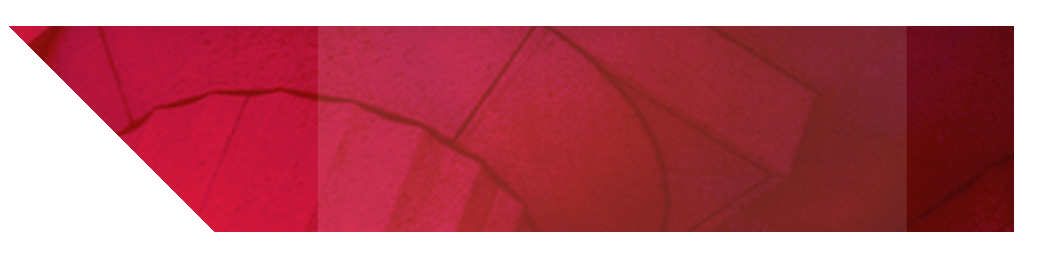 إلى أي درجة تتابع الاخبار والاحداث التي تجري في سورية؟ما هو أبرز خبر سمعته خلال الشهر الماضي والذي يتعلق بالأزمة السورية؟كيف تقيم الاستقرار السياسي والأمني في سورية اليوم مقارنة بالسنوات الثلاثة الماضية؟قررت الحكومة الأردنية فتح الحدود الأردنية -السورية (معبر جابر) امام حركة الشحن والمسافرين بتاريخ 29/9/2021؟ هل سمعت عن هذا القرار؟في ظل الأوضاع الراهنة، هل تؤيد أم تعارض القرار الذي تم اتخاذه بفتح الحدود مع سورية؟هل انت راض عن سياسة انفتاح الاردن على سوريا في المرحلة الحالية؟هل تعتقد ان هذا الدور الجديد للأردن في سوريا هو عودة للدور الاردني القيادي في المنطقة؟هل تفكر في زيارة سورية في الفترة القريبة المقبلة؟إذا كانت الإجابة نعم، ما هو سبب الزيارة؟ما هو المصدر الرئيسي الذي تعتمد عليه للحصول على أخبار تتعلق بالشأن السوري؟باعتقادك، هل كان الأثر الأكبر للأزمة السورية على الأردن من الناحية:  كيف تصف موقف الأردن الحالي من الأحداث في سورية؟هل سمعت عن زيارة رئيس اركان الجيش السوري الى الأردن والتي حصلت في تاريخ 19/9/2021؟الى أي مدى تعتقد ان زيارة رئيس اركان الجيش السوري مهمة لتحسين العلاقات الأمنية بين الأردن وسورية؟ (من الـ 16%)الى أي درجة تعتقد ان خطر (داعش) في سورية ما زال قائما؟الى أي درجة تعتقد أن خطر "داعش" الموجود في سورية، سيؤثر على أمن الأردنمن وجهة نظرك، هل ترى عودة قريبة (من 1-2 سنة) للاجئين السوريين الموجودين في الأردن إلى سورية؟في حال تحسُّن الأوضاع في سورية، برأيك هل من الممكن أن نشهد عودة للاجئين السوريين:في حال تطّور أحداث الأزمة السورية إلى الأسوأ، باعتقادك هل من الممكن أن يشهد الأردن موجات جديدة من اللجوء السوري؟في حال تطّور أحداث الأزمة السورية إلى الأسوأ، هل تؤيد استقبال الأردن المزيد من اللاجئين السوريين؟إذا كانت الإجابة نعم، برأيك أين يجب وضعهم؟ما هو الحل الأمثل للأزمة السورية من وجهة نظرك؟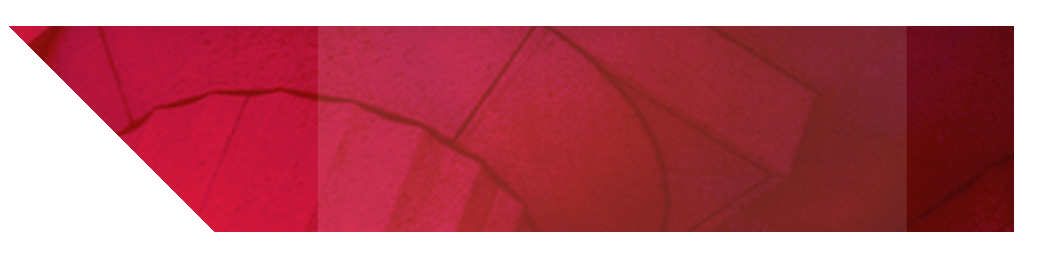 ما هو رأيك في التدخل/الوجود الروسي في سورية؟ما هو رأيك في التدخل/الوجود الايراني في سورية؟ما هو رأيك في التدخل/الوجود التركي في سورية؟باعتقادك، هل سيكون هنالك حل للأزمة السورية خلال الفترة القصيرة القادمة من (1-2) سنة؟إذا كانت الإجابة لا، كم من المدة باعتقادك تحتاج الأزمة السورية حتى تُحل؟هل تعتقد ان سوريا سوف تبقى دولة موحدة في المستقبل؟هل تؤيد تقسيم سوريا؟هل تؤيد أن يقوم المجتمع الدولي بتبني مشروع لإعادة أعمار سوريا؟متى تعتقد انه يجب ان يتم العمل على اعمار سورية؟هل تعتقد ان الاردن سوف يستفيد من اعادة اعمار سورية؟كيف سيستفيد الأردن من إعادة اعمار سورية؟ما هو الدور الامثل الذي تراه للأردن في سوريا؟%لم اسمع شيء/ لا اتابع44فتح الحدود بين الاردن وسورية31تفاقم الوضع في درعا ومناطق اخرى7اعادة صياغة العلاقات الاردنية السورية3عودة اللاجئين السوريين2غلاء الاسعار وتدهور المعيشة2الاستقرار النسبي للأوضاع السورية2لا يوجد اجابة/ رفض الاجابة6أخرى4المجموع100%%الحوار بين الاطراف والاتفاق بينها للوصل الى حل سلمي ووقف الحرب12ان يعمل النظام القائم على اصلاحات حقيقية في سورية10خروج جميع القوات الاجنبية الموجودة في سورية2اجراء انتخابات حرة ونزيهة لاختيار رئيس دولة1اتفاقات وضمانات دولية على انهاء الصراع القائم	7أخرى10ضمانات عودة امنة للاجئين السورين4لا أعرف53المجموع 100%%من الناحية الاقتصادية والتجارية (استيراد وتصدير، سياحة، عمالة)77من جميع النواحي (سياسياً، الأمن والاستقرار، اجتماعياً، اقتصادياً)13عودة اللاجئين السوريين وتخفيف الأعباء على الأردن6لا أعرف4أخرى1المجموع 100%%مساعدة اللاجئين27تقديم الدعم بكافة اشكاله للشعب السوري15دعم الامن والاستقرار في سورية وحماية الحدود5عدم التدخل في الشأن السوري3التبادل التجاري والاقتصادي4تحسين العلاقات السياسة والدبلوماسية2لا يوجد دور محدد2لا أعرف39أخرى1المجموع100%